ROAD TO RESTART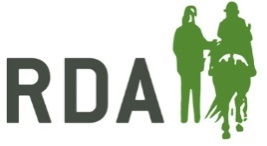 RDA COVID-19 RISK ASSESSMENT Name of RDA Group: ………………………………………………………………………………………………………………….	RDA Region: ………………………………………………………………………				Venue Address: …………………………………………………………………………………………………………………………………………………………………………  Postcode…………………………....	  Name of Person Completing Assessment: …………………………………..………….……………………………… Role/ Position at Group: ………………………………………………………..________________________________________________________________________________________________________________________________________________________________________Before restarting post-lockdown, all RDA Groups must ensure their venue and session risk assessments are up-to-date, but in addition they are required to include the specific hazards relating to the potential transmission of COVID-19, and show how the risk has been controlled/ mitigated in each case.  Groups can use this template as a stand-alone document, or COVID hazards may be included in wider session and venue RA’s. After 19 July 2021, COVID risk assessments do not need to be sent to National Office for review, however any restart will still need to be approved by sending a completed Road to Restart Trustee Checklist to the Group Support Team at RDA National Office, for review. Signature of person completing Risk Assessment* …….………………………………………………………………..…………………………………………………………………… Date: …………………………………	Signed, on behalf of the Group Trustees/Directors: …………………………………….………………………………….………..………………………………………...…………… Date: ………...………………………	Please note that signatures above must not be from the same person - if a trustee is completing the assessment, a further trustee/director signature should be obtained*Scotland – a COVID Officer is a mandatory requirement. The COVID Officer should sign off this risk assessment. A designated COVID Officer is best practice elsewhere in the UK.What are the hazards?What are you already doing or have done?Do you need to do anything else to manage this risk?Action by whom?Action by when?Completed(Date and initial)